 Проект-ПОСТАНОВЛЕНИЯот  «___» _____  2023года № ____а. Хакуринохабль     «О внесении изменений и дополнений в административный регламент к постановлению главы от 18.08.2020 г. №25  «Об утверждении Административного регламента оказания муниципальной услуги «Включение сведений о месте (площадке) накопления твердых коммунальных отходов в реестр мест (площадок) накопления твердых коммунальных отходов МО «Хакуринохабльское сельское поселение»       В соответствии с протестом прокуратуры Шовгеновского района от 29.05.2023г. № 6-27-2023, а также  целях  привидения  в соответствие с действующим законодательством  административного регламента предоставление муниципальной услуги «Включение сведений о месте (площадке) накопления твердых коммунальных отходов в реестр мест (площадок) накопления твердых коммунальных отходов МО «Хакуринохабльское сельское поселение» утвержденное постановлением главы от 18.08.2020 г. №25 ПОСТАНОВЛЯЮ:1. пункт 2.4. раздела 2 административного регламента предоставления муниципальной услуги «Включение сведений о месте (площадке) накопления твердых коммунальных отходов в реестр мест (площадок) накопления твердых коммунальных отходов МО «Хакуринохабльское сельское поселение» утвержденное постановлением главы администрации от 18.08.2020 г. №25, внести следующие изменения и дополнения и изложить в новой редакции:2.4. Срок предоставления муниципальной услуги2.4.1. Срок предоставления муниципальной услуги не может превышать 30 дней с момента регистрации запроса (заявления, обращения) и иных документов, необходимых для предоставления муниципальной услуги, в Уполномоченном органе.2.4.2. В случае направления заявителем запроса и иных документов, необходимых для предоставления муниципальной услуги, посредством почтового отправления, в электронной форме либо через МФЦ, срок предоставления муниципальной услуги исчисляется со дня регистрации заявления в Уполномоченном органе.2.4.3. Срок выдачи (направления) документов, являющихся результатом предоставления муниципальной услуги, составляет:- при личном приеме - в день обращения заявителя;- через МФЦ - срок передачи результата предоставления услуги в МФЦ определяется соглашением о взаимодействии;- в электронной форме - в срок, не превышающий одного дня;- посредством почтового отправления - в срок, не превышающий одного дня.Контрольные сроки пересылки почтовых отправлений утверждены приказом Минкомсвязи России от 04.06.2018г. №257 «Об утверждении нормативов частоты сбора из почтовых ящиков, обмена, перевозки и доставки письменной корреспонденции, а также контрольных сроков пересылки письменной корреспонденции».2. Настоящее постановление опубликовать или обнародовать в районной газете «Заря» и разместить на официальном сайте сельского поселения.Глава МО «Хакуринохабльское сельское поселение»					             	В.А. БеданоковРЕСПУБЛИКА АДЫГЕЯМуниципальное образование«Хакуринохабльское сельское поселение»385440, а. Хакуринохабль,ул. Шовгенова, 13АДЫГЭ РЕСПУБЛИКХьакурынэхьаблэ муниципальнэ къоджэ псэупIэ чIыпIэм изэхэщапI385440, къ. Хьакурынэхьабл,ур. Шэуджэнымным ыцI, 13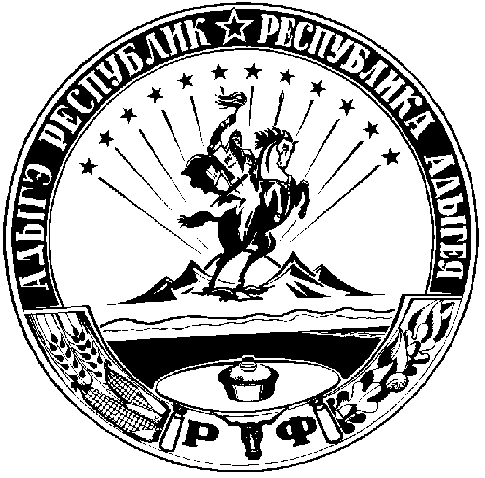 